"Физиология роботов" Нигматулин Руслан РавильевичРоботы и физиология(робототехника, биология, анатомия, управление)Мы легко двигаемся и часто не думаем, что делаем достаточно сложные движения; можно сказать (упрощённо), мы часто делаем движения неосознанно. Чтобы понять, что это на самом деле сложно, например, для маленького ребёнка или для инвалида, надо попробовать делать движения осознанно. Однако человеку сложно отключить древние отдела мозга, отвечающие за движение. Можно провести данный опыт с роботом гуманоидом. Попробуйте выполнить задание, чтобы понять, насколько сложно мозгу управлять движением.Задание. Управляя человекоподобным роботом с пульта попробуйте:Пройти роботом лабиринт по полюЗавести робота на препятствиеКоманды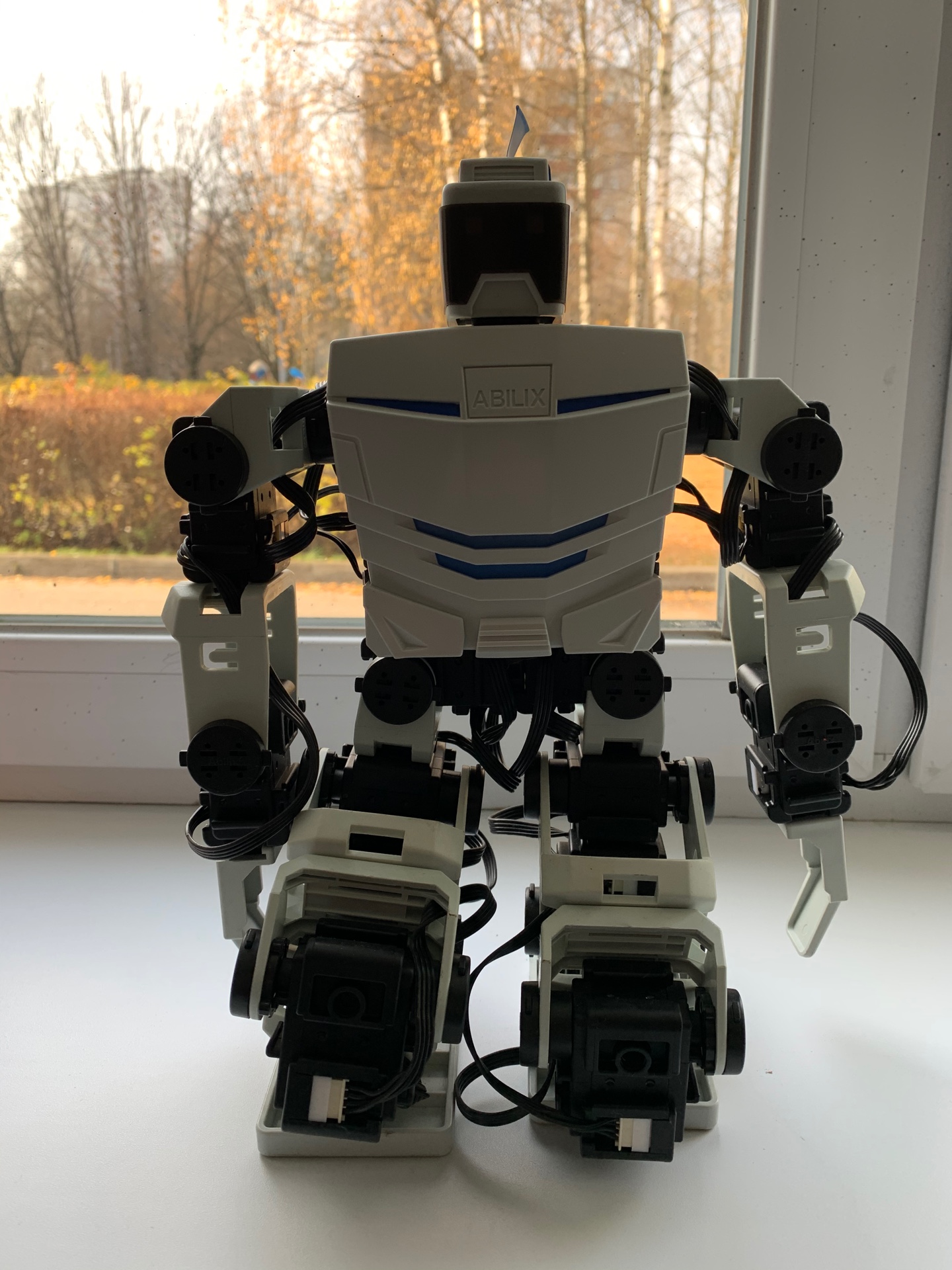 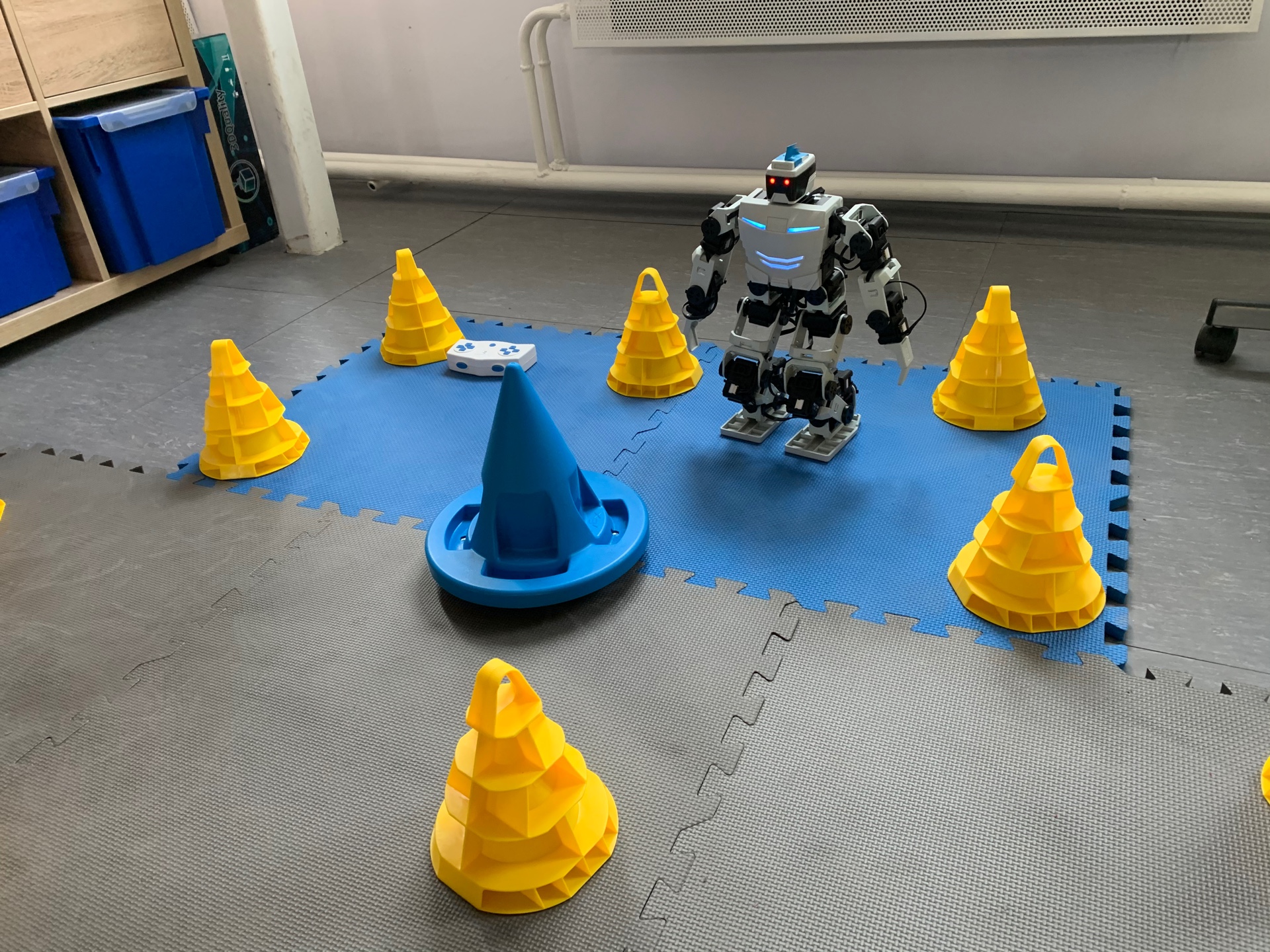 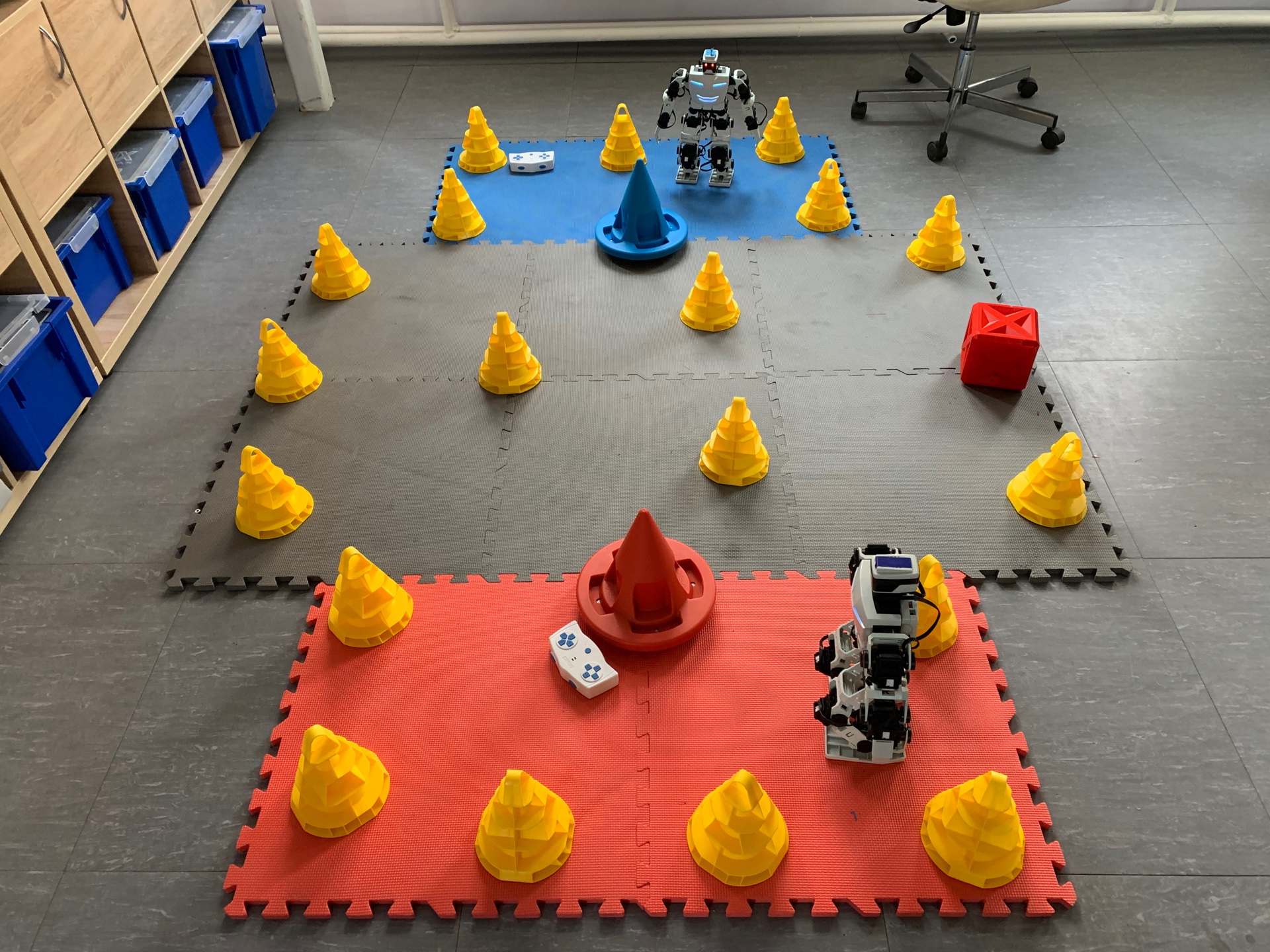 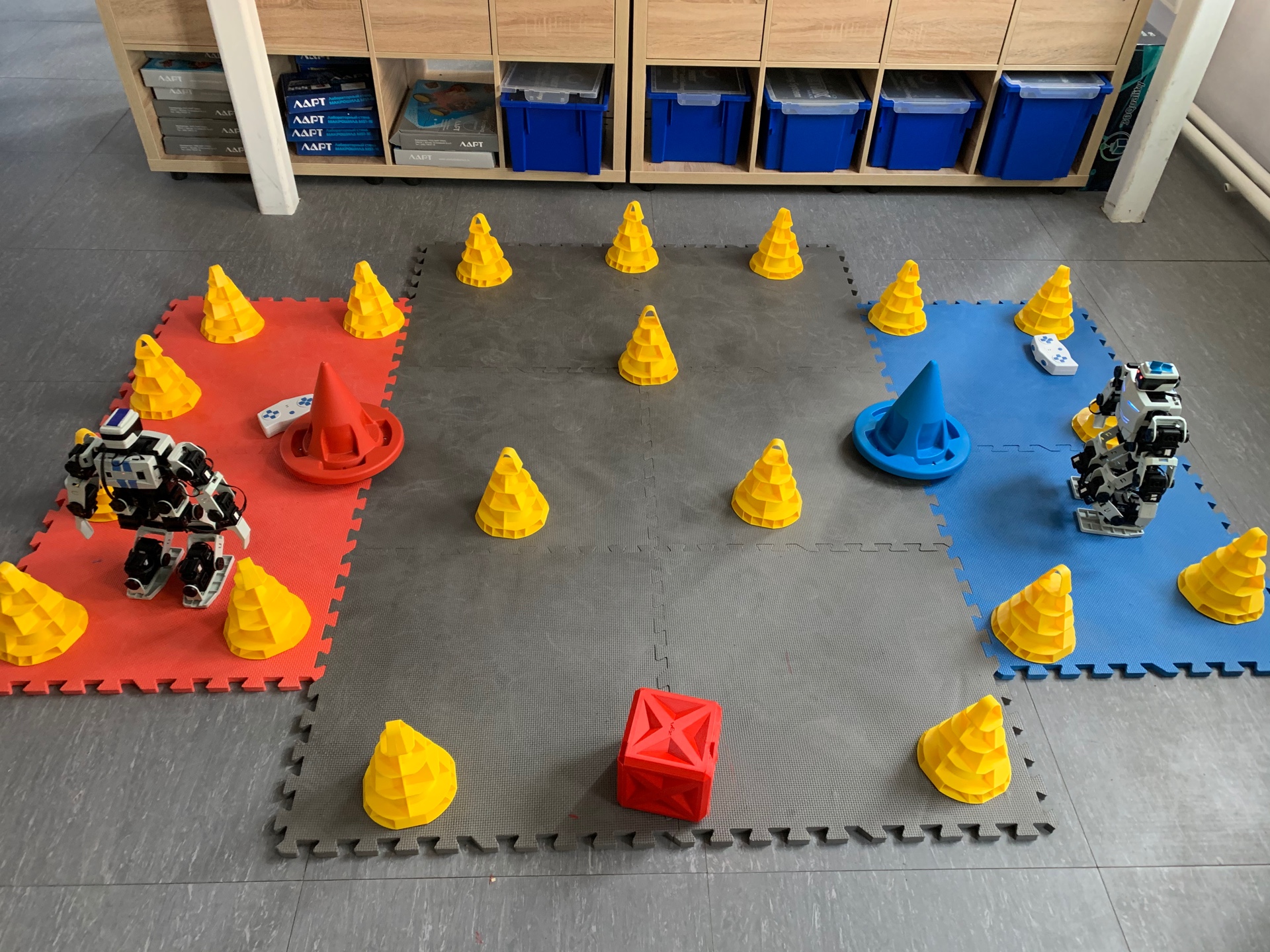 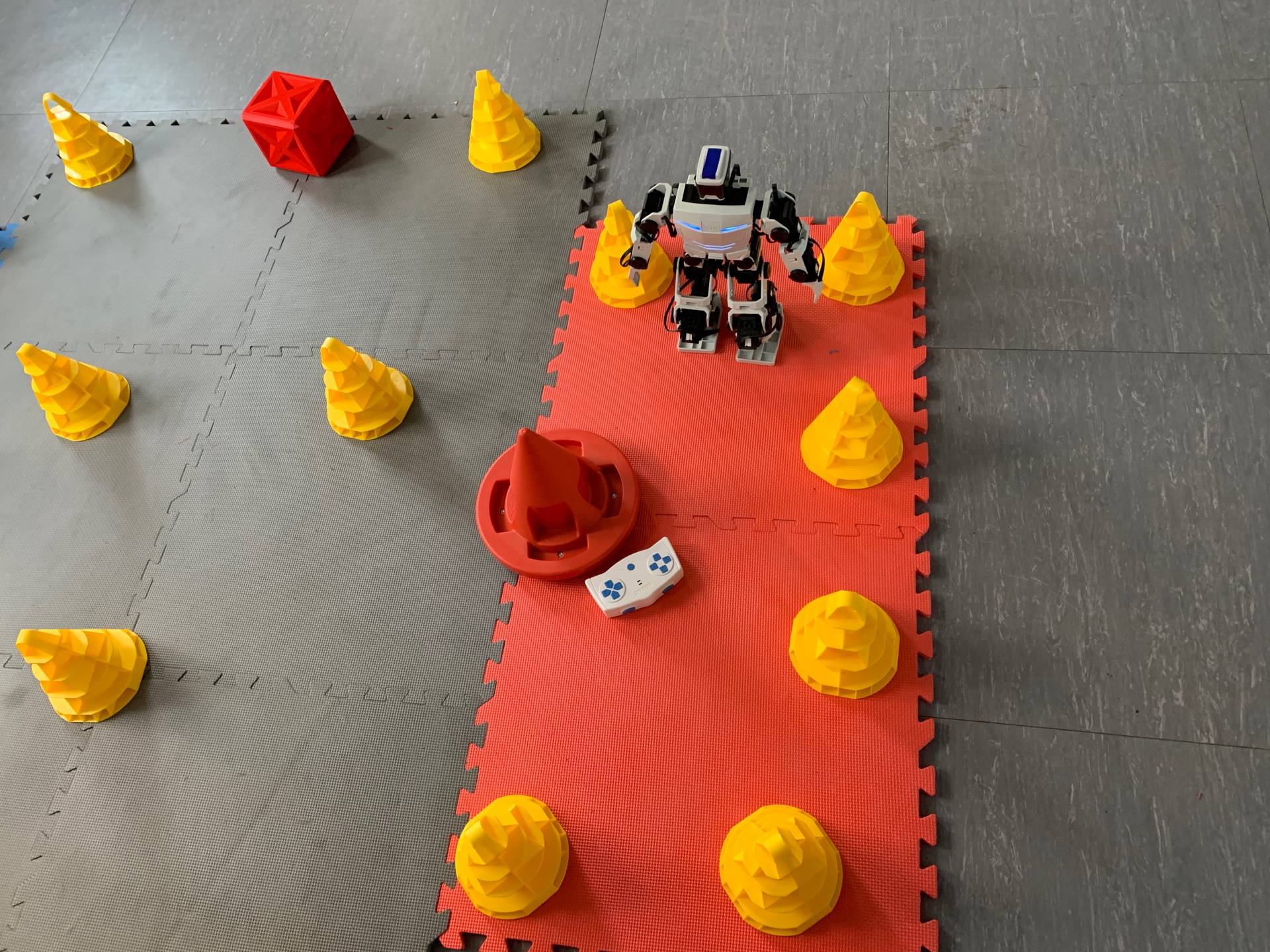 Move ForwardДвижение вперёдTurn LeftПоворот налевоTurn RightПоворот направоMove backwardДвижение назадLeft Foot KickУдар левой ногойRight Foot KickУдар правой ногойSoccer DefenceФутбольная защитаLeft PunchУдар рукой слеваRight PunchУдар рукой справаAttack DefenseЗащита от атакиBowПоклонBravoPush UpОтжиманиеBackflipКувырок назадCrawlПолзтиDanceТанцеватьSaluteПриветствоватьStride LeftwardШаг влевоfast RightwardШаг вправоStand UpВставать